Příloha IV. VZOR PRACOVNÍHO ODĚVU Chlapecký pracovní oděv s logem + čepicedvoudílný, dvoubarevný, 100% bavlna, min. 245 gramážPracovní kalhoty do pasu dvoubarevné pas na tkanici, zapínání poklopce na knoflíky2 nakládané kapsy vpředu, 1 vzadu, na pravé nohavici kapsa na metrPracovní blůza dvojbarevná 	centrální zapínání na knoflíkyukončení rukávů volné, s jedním knoflíkemkapsy naložené bez zapínání, jedna náprsní, dvě bočníukončení blůzy v pase volnéna zádech potisk loga školy (logo školy - rozměr celého loga 28 x 4 cm)Čepice s kšiltem v barvě požadovaného oděvu (dvoubarevné provedení). Vzor: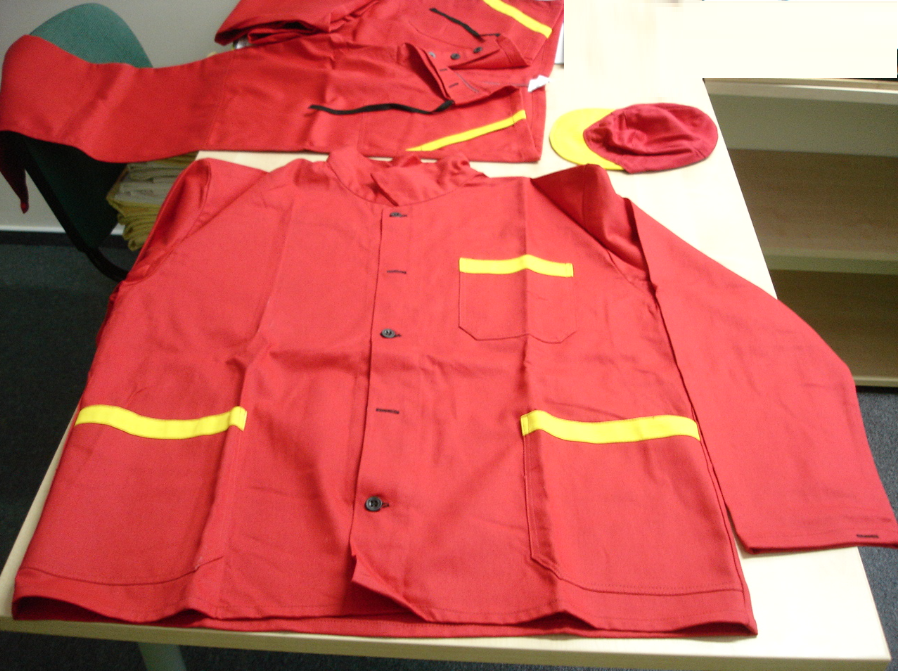 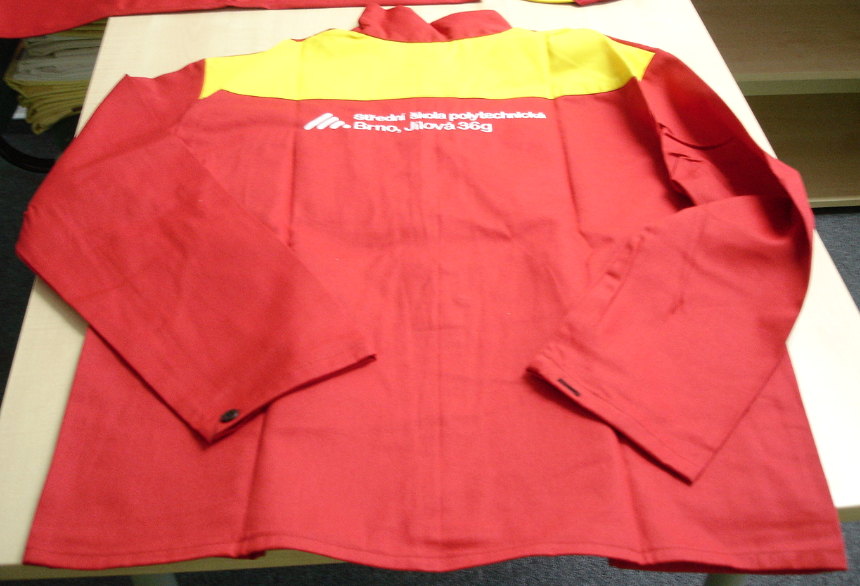 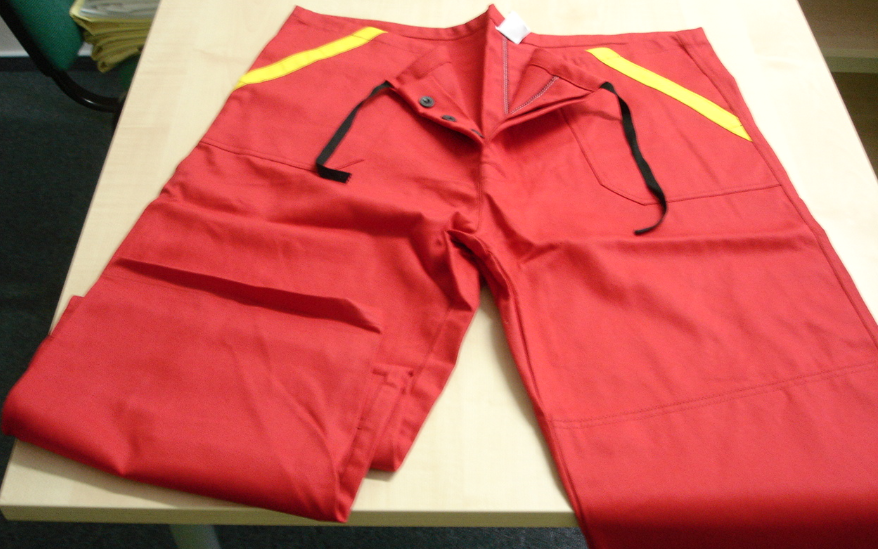 